            KENDRIYA VIDYALAYA O.F.   BHUSAWAL  PRIMARY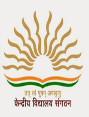  Working committees ( 2021-22)           SURESH NARHIRE                                                                                            RANJANA        VIGAMH  M                			                                                                           I/C    PRINCIPALCLUB INCHARGES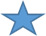 House Masters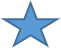 SUBJECT COMMITTEE  CONVENOR /EXAMSURESH NARHIRE                                                                                                            RANJANA VIGAMH  M                			                                                                                             I/C PRINCIPAL		Sr. No.DEPARTMENTSINCHARGESMEMBERS1EXAMINATIONJ LOKHANDESANDIP PAWAR2C.C.ANILESH BELOKAR    SHIVA SHARMA3TIME-TABLESANDHYAPARDESHIJ DHANGE       4SPORTSSBSBSANDIP PAWAR DHARMARAM  PRT 15CUBSSANDIP PAWARNILESH BELOKAR6BULBULJ LOKHANDE J DHANGE     N I KHAN7EXCURSIONSANDIP NILESH BELOKAR       PRT 28PISA/SHALA DARPAN SHALA SIDHIANANTDHARMARAM .SANDIPCOMPUTER INSTRUCTOR9PRCSURESH NARHIRE       (HM)SANDHYA PARDESHI.PRT  110PURCHASING COMMITTEESURESH NARHIRE         (HM)           SANDHYA PARDESHI NILESH BELOKARPrt111PHOTOGRAPHYDHARMARAM SANDIPNILESH12OLYMPIAD EXAMSHIVASANDIPCOMPUTER INSTRUCTOR 13CLEANLINESS 	  JDHANGE ALL CLASSTEACHERS AND CLASSMONITORS14CMP NEWSLETTER SURESH NARHIRE    HM    SANDHYA PARDESHI	    SANDIP, NILESH1 5ADMISSIONSURESH NARHIRE    SANDHYA.NILESH,DHARARAMCLASSONE CLASSTEACHER1.NATURE  CLUBANANTJ LOKHANDE , PRT3   2.READING CLUBDHARMA SANDIP ,   PRT13.HEALTH CLUBSANDHYASHIVA.,  NURSE            4.ART CLUBJ DHANGE    PRT2     NILESH BELOKARSHIVAJITAGOREASHOKARAMANInchargeS.PAWAR SHIVAANANT DHARMA MembersJ LOKHANDE PRT1J DHANGE MembersPRT3COMPUTE RPRT2ENGLISHHINDIMATHSEVSS  PARDESHIJ DHANGE J LOKHANDE SANDIP PAWAR 